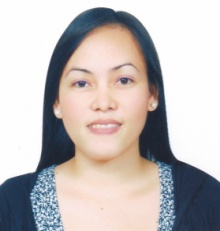 CAREER OBJECTIVE:Human Resource Generalist, and or Business Partner CORE COMPETENCIES:Teamwork		●       Integrity					Reliability		●       Adaptability			PROFESSIONAL EXPERIENCE:Makati Development Corporation (MDC)Project Human Resource Associate, April 2015 – September 30, 2016Supervise and strictly implements company policies and guidelinesLabor Relations and Employee RelationsEnsures completeness of personnel records in the projectFormulates project specific guidelines and ensure order in the projectEnsures the accuracy of payroll, time and attendance reportsFormulates and implements spend management programsHiring and sourcingGreatEnglish Corporation (QQEnglish)Human Resource Admin Officer, December 2012 – April 2015Hiring and recruitmentValidate Payroll and TimekeepingEnsures implementation of company policies and guidelinesContract ManagementLabor and Employee RelationsConmax, Inc./Nekenhomes, Inc.Human Resource Officer, July 2010 – December 2012Hiring and selectionPayroll processesLabor and employee relationsEnsures implementation of company policies and guidelinesAsian Marine Transport Corporation (Super Shuttle Ferry)HR Assistant, November 2009 – July 2010Manning and Pooling of ApplicantsTimekeepingUpdate of 201 fileEDUCATION:University of Cebu AB Psychology major in Industrial PsychologyMarch 2009SEMINARS AND TRAININGSThe advanced Human Resource Management Seminar – WorkshopEHS 101 (internal)Role of LMC in DOLE-RCC Convergence of ProgramsADDITIONAL SKILLS:Computer LiterateGood communication skillsPERSONAL PROFILE: Date of Birth		:	May 10, 1985Place of Birth		:	ManilaCivil Status		:	SingleReligion		:	Roman Catholic	